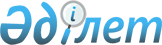 Об установлении водоохранных зон и полос реки Тобол и Кызыл-Жарского водохранилища на участках под строительство объектов, режима и особых условий их хозяйственного использования
					
			Утративший силу
			
			
		
					Постановление акимата Костанайской области от 1 июня 2010 года № 206. Зарегистрировано Департаментом юстиции Костанайской области 2 июля 2010 года № 3726. Заголовок - в редакции постановления акимата Костанайской области от 31 мая 2019 года № 232. Утратило силу постановлением акимата Костанайской области от 3 августа 2022 года № 344
      Сноска. Утратило силу постановлением акимата Костанайской области от 03.08.2022 № 344 (вводится в действие по истечении десяти календарных дней после дня его первого официального опубликования).
      Сноска. Заголовок - в редакции постановления акимата Костанайской области от 31.05.2019 № 232 (вводится в действие по истечении десяти календарных дней после дня его первого официального опубликования).
      В соответствии со статьями 39, 116, 125 Водного кодекса Республики Казахстан от 9 июля 2003 года, статьей 27 Закона Республики Казахстан "О местном государственном управлении и самоуправлении в Республике Казахстан" от 23 января 2001 года акимат Костанайской области ПОСТАНОВЛЯЕТ:
      Сноска. Преамбула с изменением, внесенным постановлением акимата Костанайской области от 14.03.2016 № 115 (вводится в действие по истечении десяти календарных дней после дня его первого официального опубликования).


       1. Установить водоохранные зоны и полосы реки Тобол и Кызыл-Жарского водохранилища на участках под строительство объектов на территории городов Рудный и Лисаковск, на основании утвержденной проектной документации, согласованной с уполномоченными органами, согласно приложению 1.
      2. Установить режим и особые условия хозяйственного использования водоохранных зон и полос реки Тобол и Кызыл-Жарского водохранилища на участках под строительство объектов на территории городов Рудный и Лисаковск, согласно приложению 2.
      Сноска. Пункт 2 изложен в новой редакции на государственном языке, текст на русском языке не меняется постановлением акимата Костанайской области от 31.05.2019 № 232  (вводится в действие по истечении десяти календарных дней после дня его первого официального опубликования).


      3. Настоящее постановление вводится в действие по истечении десяти календарных дней после дня его первого официального опубликования.
      СОГЛАСОВАНО   
      Директор государственного   
      учреждения "Департамент   
      комитета государственного   
      санитарно-эпидемиологического   
      надзора Министерства   
      здравоохранения Республики   
      Казахстан по Костанайской   
      области"   
      _______________ Г. Естекбаев   
      Начальник государственного   
      учреждения "Межрегиональная   
      земельная инспекция Агентства   
      Республики Казахстан по   
      управлению земельными   
      ресурсами по Костанайской   
      и Северо-Казахстанской областям"   
      _______________М. Дихаев   
      Начальник государственного   
      учреждения "Тобол-Торгайская   
      бассейновая инспекция по   
      регулированию использования   
      и охране водных ресурсов   
      Комитета по водным ресурсам   
      Министерства сельского хозяйства   
      Республики Казахстан"   
      ________________Г. Оспанбекова   
      Начальник государственного   
      учреждения "Тобыл-Торгайский   
      департамент экологии Комитета   
      экологического регулирования   
      и контроля Министерства охраны   
      окружающей среды Республики   
      Казахстан"   
      _______________А. Дадин   
      Директор республиканского   
      государственного предприятия   
      "Костанайводхоз"   
      _______________Д. Раимкулов    Водоохранные зоны и полосы реки Тобол и
Кызыл-Жарского водохранилища на участках
под строительство объектов на территории
городов Рудный и Лисаковск
      продолжение таблицы: Режим и особые условия хозяйственного
использования водоохранных зон и полос реки
Тобол и Кызыл-Жарского водохранилища на
участках под строительство объектов на
территории городов Рудный и Лисаковск
      Сноска. Заголовок приложения 2 изложен в новой редакции на государственном языке, текст на русском языке не меняется постановлением акимата Костанайской области от 31.05.2019 № 232 (вводится в действие по истечении десяти календарных дней после дня его первого официального опубликования).
      Сноска. Приложение 2 с изменениями, внесенными постановлением акимата Костанайской области от 30.04.2014 № 182 (вводится в действие по истечении десяти календарных дней после дня его первого официального опубликования).
       1. В пределах водоохранных полос не допускается:
      1) хозяйственная и иная деятельность, ухудшающая качественное и гидрологическое состояние (загрязнение, засорение, истощение) водных объектов;
      2) строительство и эксплуатация зданий и сооружений, за исключением водохозяйственных и водозаборных сооружений и их коммуникаций, мостов, мостовых сооружений, причалов, портов, пирсов и иных объектов транспортной инфраструктуры, связанных с деятельностью водного транспорта, промыслового рыболовства, рыбохозяйственных технологических водоемов, объектов по использованию возобновляемых источников энергии (гидродинамической энергии воды), а также рекреационных зон на водном объекте, без строительства зданий и сооружений досугового и (или) оздоровительного назначения. Положения данного подпункта применяются с учетом требований установленных пунктом 7 статьи 125 и статьей 145-1 Водного кодекса Республики Казахстан;
      3) предоставление земельных участков под садоводство и дачное строительство;
      4) эксплуатация существующих объектов, не обеспеченных сооружениями и устройствами, предотвращающими загрязнение водных объектов и их водоохранных зон и полос;
      5) проведение работ, нарушающих почвенный и травяной покров (в том числе: распашка земель, выпас скота, добыча полезных ископаемых), за исключением обработки земель для залужения отдельных участков, посева и посадки леса;
      6) устройство палаточных городков, постоянных стоянок для транспортных средств, летних лагерей для скота;
      7) применение всех видов пестицидов и удобрений.
      Сноска. Пункт 1 с изменениями, внесенными постановлением акимата Костанайской области от 26.07.2021 № 339 (вводится в действие по истечении десяти календарных дней после дня его первого официального опубликования).


      2. В пределах водоохранных зон не допускается:
      1) ввод в эксплуатацию новых и реконструированных объектов, не обеспеченных сооружениями и устройствами, предотвращающими загрязнение и засорение водных объектов и их водоохранных зон и полос;
      2) проведение реконструкции зданий, сооружений, коммуникаций и других объектов, а также производство строительных, дноуглубительных и взрывных работ, добыча полезных ископаемых, прокладка кабелей, трубопроводов и других коммуникаций, буровых, земельных и иных работ без проектов, согласованных в установленном порядке с местными исполнительными органами, бассейновыми инспекциями, уполномоченным государственным органом в области охраны окружающей среды, государственным органом в сфере санитарно-эпидемиологического благополучия населения и другими заинтересованными органами;
      3) размещение и строительство складов для хранения удобрений, пестицидов, нефтепродуктов, пунктов технического обслуживания, мойки транспортных средств и сельскохозяйственной техники, механических мастерских, устройство свалок бытовых и промышленных отходов, площадок для заправки аппаратуры пестицидами, взлетно-посадочных полос для проведения авиационно-химических работ, а также размещение других объектов, отрицательно влияющих на качество воды;
      4) размещение животноводческих ферм и комплексов, накопителей сточных вод, полей орошения сточными водами, кладбищ, скотомогильников (биотермических ям), а также других объектов, обуславливающих опасность микробного загрязнения поверхностных и подземных вод;
      5) выпас скота с превышением нормы нагрузки, купание и санитарная обработка скота и другие виды хозяйственной деятельности, ухудшающие режим водоемов;
      6) применение способа авиаобработки пестицидами и авиаподкормки минеральными удобрениями сельскохозяйственных культур и лесонасаждений на расстоянии менее двух тысяч метров от уреза воды в водном источнике;
      7) применение пестицидов, на которые не установлены предельно допустимые концентрации, внесение удобрений по снежному покрову, а также использование в качестве удобрений необезвреженных навозосодержащих сточных вод и стойких хлорорганических пестицидов.
      При необходимости проведения вынужденной санитарной обработки в водоохранной зоне допускается применение мало- и среднетоксичных нестойких пестицидов.
      Сноска. Пункт 2 с изменениями, внесенными постановлением акимата Костанайской области от 26.07.2021 № 339 (вводится в действие по истечении десяти календарных дней после дня его первого официального опубликования).

      




					© 2012. РГП на ПХВ «Институт законодательства и правовой информации Республики Казахстан» Министерства юстиции Республики Казахстан
				
Аким области
С. КулагинПриложение 1
к постановлению акимата
от 1 июня 2010 года
№ 206
№ по
порядку
Водный объект,
его участок
Водоохранная зона
Водоохранная зона
Водоохранная зона
№ по
порядку
Водный объект,
его участок
протя-
женность
границы,
длина
(метр)
протя-
женность
границы,
площадь
(гектар)
протя-
женность
границы,
ширина
(метр)
1.
Река Тобол
Участок под
строительство
жилого дома,
расположенный по
адресу: город
Рудный,переулок
Панфилова (заказчик
проекта
установления
водоохранной
зоны и полосы–
Сумин Александр
Николаевич)
45
1,42
315
2.
Река Тобол
Участок под
строительство
жилого дома,
расположенный по
адресу: город
Рудный, переулок
Панфилова (заказчик
проекта
установления
водоохранной
зоны и полосы–
Пигарев Евгений
Викторович)
45
1,58
350
3.
Кызыл-Жарское
водохранилище
Участок под
строительство
оборонно-
спортивного
оздоровительного
лагеря "Алый
парус",
расположенный на
территории города
Лисаковск (заказчик
проекта
установления
водоохранной зоны и
полосы –
государственное
учреждение "Отдел образования акимата города Лисаковск")
322
32,22
1000
Водоохранная полоса
Водоохранная полоса
Водоохранная полоса
Средне-много-
летний меженный
урез воды (метр)
протя-
женность
границы,
длина (метр)
площадь
(гектар)
ширина
(метр)
Средне-много-
летний меженный
урез воды (метр)
45
0,45
100
141,78
45
0,45
100
141,78
322
2,898
80-100
175,5Приложение 2
к постановлению акимата
от 1 июня 2010 года
№ 206